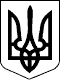 133 СЕСІЯ  ЩАСЛИВЦЕВСЬКОЇ СІЛЬСЬКОЇ РАДИ7 СКЛИКАННЯ  РІШЕННЯ19.11.2020 р.                                         №2756с. ЩасливцевеПро припинення за взаємною згодою сторін права оренди на земельні ділянки в с. ЩасливцевеРозглянувши клопотання юридичної особи ПРИВАТНОГО ПІДПРИЄМСТВА "АП "УКРТРАНС" (ідентифікаційний код юридичної особи – ***), щодо припинення за взаємною згодою сторін права оренди на чотири земельні ділянки, та надані документи, керуючись приписами Закону України "Про оренду землі", Земельного кодексу України, ст. 26 Закону України "Про місцеве самоврядування в Україні", сесія Щасливцевської сільської радиВИРІШИЛА:1. Припинити за взаємною згодою сторін право оренди на земельні ділянки з кадастровими номерами 6522186500:04:001:22***, 6522186500:04:001:12***, 6522186500:04:001:12***, 6522186500:04:001:12***.2 Привести умови Договору оренди землі №*** від 01.09.2009 р. (зі змінами згідно Додаткових угод до нього від 08.02.2019 р., від 24.12.2019 р. та від 23.10.2020) (номера записів про інше речове право (право оренди) у Державному реєстрі речових прав на нерухоме майно – ***, ***, ***, ***, ***, ***, *** ***, ***, ***, ***) сторона орендар у договорі ПРИВАТНЕ ПІДПРИЄМСТВО "АП "УКРТРАНС" (ідентифікаційний код юридичної особи – ***) до актуального стану пов’язаного з припиненням права оренди на земельну ділянку з кадастровим номером 6522186500:04:001:12***.2. Доручити сільському голові Щасливцевської сільської ради (Плохушко В.О.) та/або особі керівнику органу місцевого самоврядування що буде правонаступником прав та обов’язків Щасливцевської сільської ради відповідно до закону на виконання цього рішення укласти відповідний Договір про внесення змін до Договору зазначеного у пункті 2 цього рішення.3. Контроль за виконанням даного рішення покласти на Постійну комісію Щасливцевської сільської ради з питань регулювання земельних відносин та охорони навколишнього середовища.Сільський голова                                                      В. ПЛОХУШКО